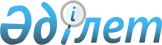 Кеңсай ауылдық округінің Саржыра ауылына шектеу іс-шараларын белгілеу туралы
					
			Күшін жойған
			
			
		
					Шығыс Қазақстан облысы Зайсан ауданы Кеңсай ауылдық округі әкімінің 2017 жылғы 4 тамыздағы № 6 шешімі. Шығыс Қазақстан облысының Әділет департаментінде 2017 жылғы 21 тамызда № 5172 болып тіркелді. Күші жойылды - Шығыс Қазақстан облысы Зайсан ауданы Кеңсай ауылдық округі әкімінің 2018 жылғы 16 ақпандағы № 2 шешімімен
      Ескерту. Күші жойылды - Шығыс Қазақстан облысы Зайсан ауданы Кеңсай ауылдық округі әкімінің 16.02.2018 № 2 шешімімен (алғашқы ресми жарияланған күнінен кейін күнтізбелік он күн өткен соң қолданысқа енгізіледі).

      РҚАО-ның ескертпесі.

      Құжаттың мәтінінде түпнұсқаның пунктуациясы мен орфографиясы сақталған.
      Қазақстан Республикасының 2001 жылғы 23 қаңтардағы "Қазақстан Республикасындағы жергілікті мемлекеттік басқару және өзін-өзі басқару туралы" Заңының 35-бабының 2-тармағына, Қазақстан Республикасының 2002 жылғы 10 шілдедегі "Ветеринария туралы" Заңының 10-1 бабы 7) тармақшасына сәйкес, Зайсан ауданының бас мемлекеттік ветеринариялық-санитарлық инспекторының 2017 жылғы 04 шілдедегі № 252 ұсынысы негізінде Кеңсай ауылдық округі әкімі ШЕШТІ:
      1. Кеңсай ауылдық округінің Саржыра ауылына ірі-қара малдарынан бруцеллез ауруының шығуына байланысты шектеу іс-шаралары белгіленсін.
      2. Осы шешімнің орындалуына бақылауды өзіме қалдырамын.
      3. Осы шешім алғаш ресми жарияланған күнінен кейін күнтізбелік он күн өткен соң қолданысқа енгізіледі
					© 2012. Қазақстан Республикасы Әділет министрлігінің «Қазақстан Республикасының Заңнама және құқықтық ақпарат институты» ШЖҚ РМК
				
      Кеңсай ауылдық округінің әкімі

Р. Тауасаров
